Western Australia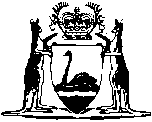 Road Traffic (Administration) Act 2008Compare between:[15 Aug 2008, 00-a0-03] and [03 Dec 2009, 00-b0-01]Western AustraliaRoad Traffic (Administration) Act 2008An Act to provide for the administration and enforcement of the Road Traffic Act 1974, the Road Traffic (Authorisation to Drive) Act 2008 and the Road Traffic (Vehicles) Act 2008 and for other matters relating to road traffic.The Parliament of Western Australia enacts as follows:Part 1 — PreliminaryDivision 1 — General1.	Short title		This is the Road Traffic (Administration) Act 2008.2.	Commencement		This Act comes into operation as follows:	(a)	sections 1 and 2 — on the day on which this Act receives the Royal Assent;	(b)	the rest of the Act — on a day fixed by proclamation.[3-7.	Have not come into operation 2.][Parts 2-9 have not come into operation 2.]